Основные причины ДТП с несовершеннолетнимиС начала 2020 года на дорогах Приангарья травмировано 445 несовершеннолетних участников дорожного движения и 9 детей погибло.  При этом практически каждый второй пострадавший ребенок являлся пассажиром. Дорожные полицейские отмечают, что в большинстве случаев маленькие пассажиры перевозились с соблюдением всех требований безопасности, что позволило избежать более тяжких последствий. Только в 12 % случаях, водители нарушили правила перевозки детей, 2 из которых закончились трагедией. Так весной текущего года, в Казачинско-Ленском районе, при столкновении транспортных средств погибла 17-летняя, не пристёгнутая ремнём безопасности девушка, а в середине сентября, в Ольхонском районе, травмы не совместимые с жизнью получил, также не пристёгнутый 15-летний подросток.Кроме того, классифицируя дорожно-транспортные происшествия по видам, автоинспекторы отмечают, что почти 40% от общего количества произошло с участием пешеходов, треть из которых по детской неосторожности и невнимательности. Основное нарушение – пересечение проезжей части в неустановленном месте, иногда сопровождающееся неожиданным выбеганием перед близко идущим транспортом. Так, в конце сентября, на федеральной трассе Р-255 «Сибирь», около поселка Средний Усольского района, под колесами грузовика погиб, выбежавший на дорогу 7-ми летний школьник.Наиболее травмоопасным является вечернее время суток. В промежутке с 16 до 20 часов было совершено более трети всех ДТП с участием несовершеннолетних.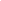 Однако, сотрудники ГИБДД уверены, что в каждой трагедии с участием детей есть вина взрослых. С рождения мы должны обеспечить маленькому пассажиру максимальную безопасность в транспортном средстве, а при движении строго соблюдать ПДД. С самого маленького возраста родителям необходимо формировать у ребенка навык безопасного поведения на проезжей части, основанный на обязательной остановке перед пересечением дороги и анализом дорожной обстановки. Немаловажно обеспечить наличие на его одежде световозвращающих элементов. Приобретая подростку устройство для увеличения скорости, велосипед или мопед, мы обязаны научить его всем правилам безопасности и требовать их безусловного соблюдения. При этом важно самому всегда и во всём быть положительным примером. Повышенное внимание к юным участникам дорожного движения необходимо со стороны каждого. Заметив, что ребенок подвергает свою жизнь опасности, не оставайтесь безучастными.Пресс-служба ГУ МВД России по Иркутской области (по информации УГИБДД ГУ МВД России по Иркутской области)